†1	Used only where measurements are quantified by area in accordance with Clause 2.2.1.3.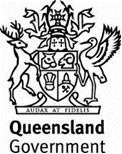 Annexure MRS12.1Annexure MRS12.1Annexure MRS12.1Sprayed Bituminous Emulsion SurfacingSprayed Bituminous Emulsion SurfacingSprayed Bituminous Emulsion SurfacingSpecific Contract RequirementsSpecific Contract RequirementsSpecific Contract RequirementsContract Number Contract Number Note:Clause references within brackets in this Annexure refer to Clauses in the parent Specification MRS12 unless otherwise noted.Clause references within brackets in this Annexure refer to Clauses in the parent Specification MRS12 unless otherwise noted.Clause references within brackets in this Annexure refer to Clauses in the parent Specification MRS12 unless otherwise noted.Work Item Allocation (Clauses 2.1 and 2.2.1.3 and Table 2.1)Item numbers for specific bituminous emulsion surfacing treatments shall apply in the locations stated below. The required details of each treatment shall be as stated in Clause 6 of Annexure MRTS12.1.Work Item Allocation (Clauses 2.1 and 2.2.1.3 and Table 2.1)Item numbers for specific bituminous emulsion surfacing treatments shall apply in the locations stated below. The required details of each treatment shall be as stated in Clause 6 of Annexure MRTS12.1.Work Item Number †1Reference Location